2019年第三次全校57个校园网网络导航单位（26个职能部门、18个教学单位、13个科研等其他部门或机构）2019年6月18日——2019年9月5日网站建设情况党委宣传部根据上级通知精神和学校《绩效考核指标及评分办法》，于2019年9月5统一检查了全校57个校园网网络导航单位（26个职能部门、18个教学单位、13个科研等其他部门或机构）2019年6月18日——2019年9月5日网站建设情况。现将其中出现的主要问题（少数单位没按要求设置相关栏目、部分单位设置的栏目没有内容、信息更新慢等）通报到如下附件，请各单位相关宣传和管理工作人员认真做好整改工作。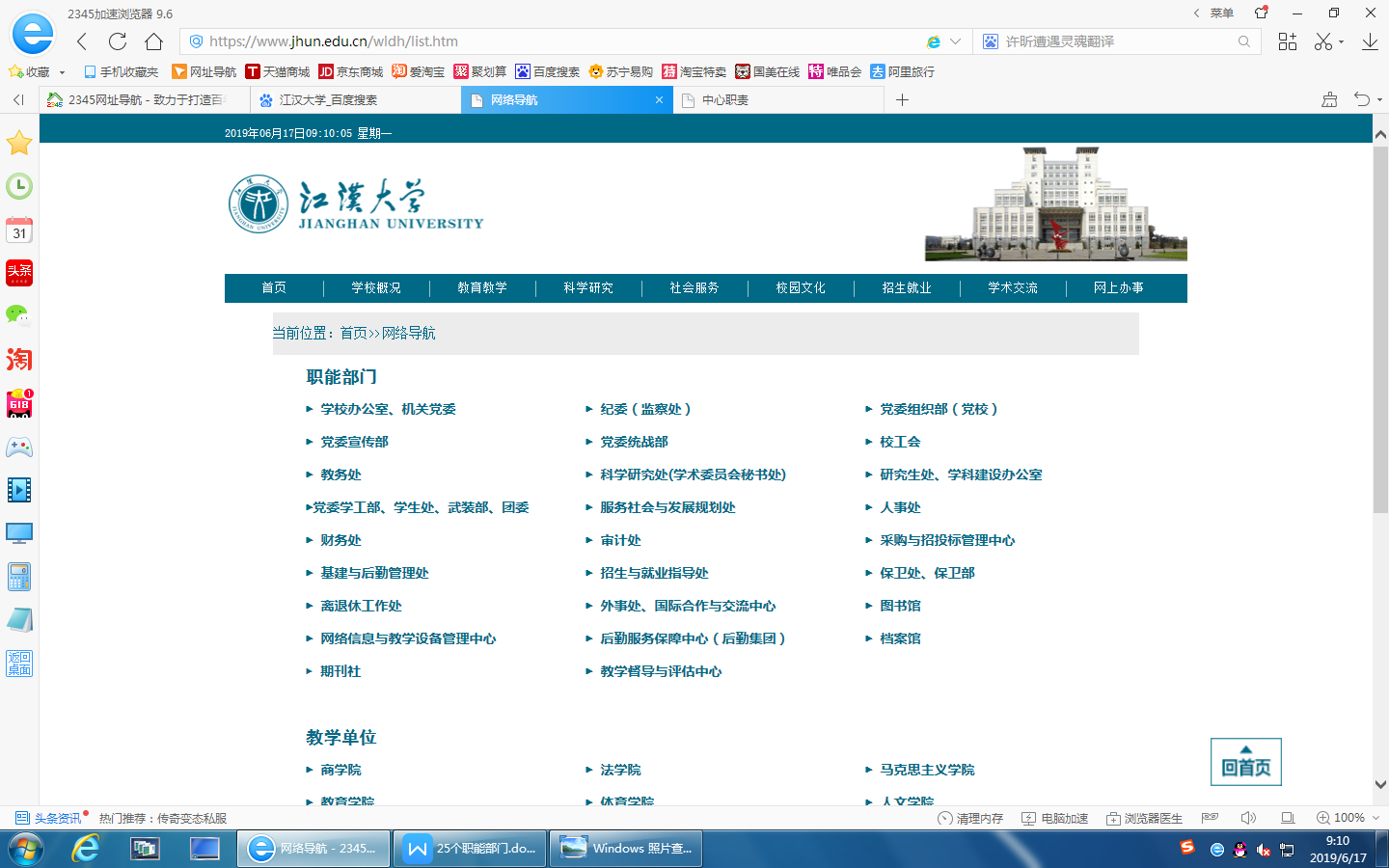 学校办公室、机关党委：“首页-学校概况-机构设置-学校办公室、机关党委-部门新闻” 未及时更新https://xxbgs.jhun.edu.cn/bmxw/list.htm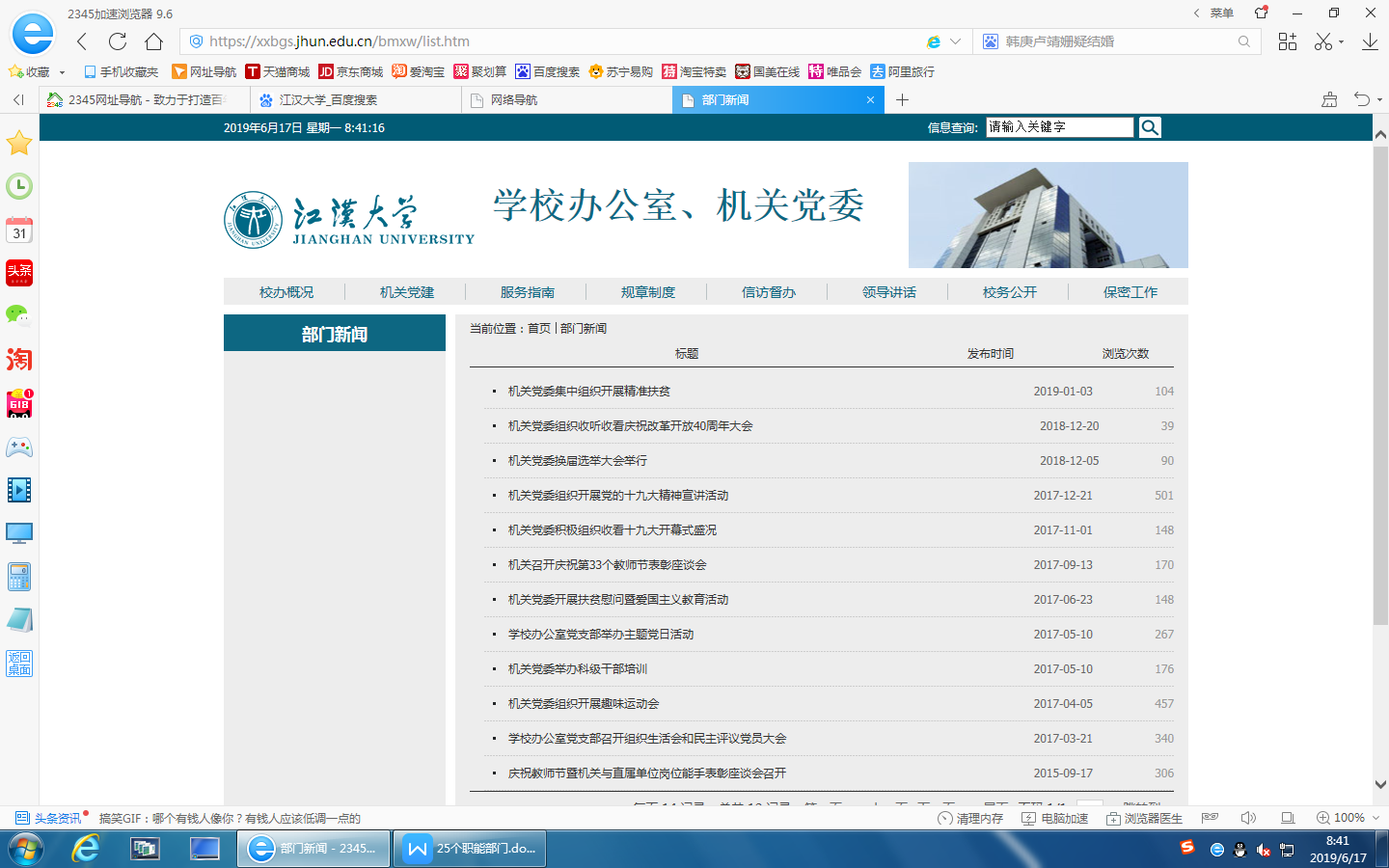 纪委（监察处）： “首页-学校概况-机构设置-纪委、监察处-理论学习”较长时间未更新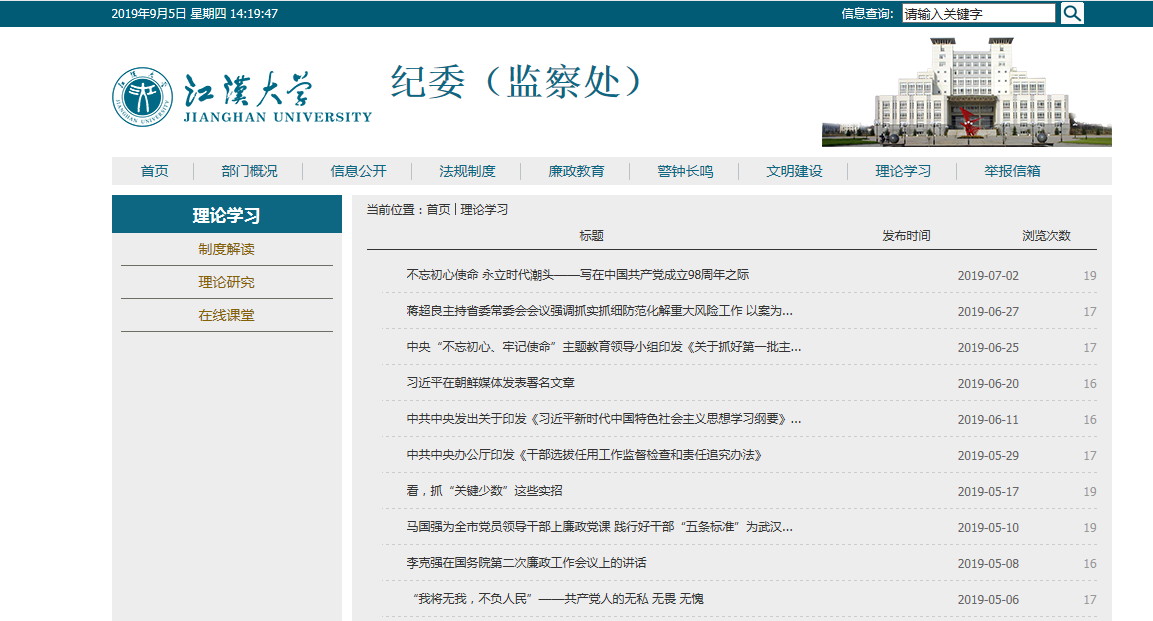 党委组织部（党校）：“首页-学校概况-机构设置-党委组织部（党校）-人才工作”未及时更新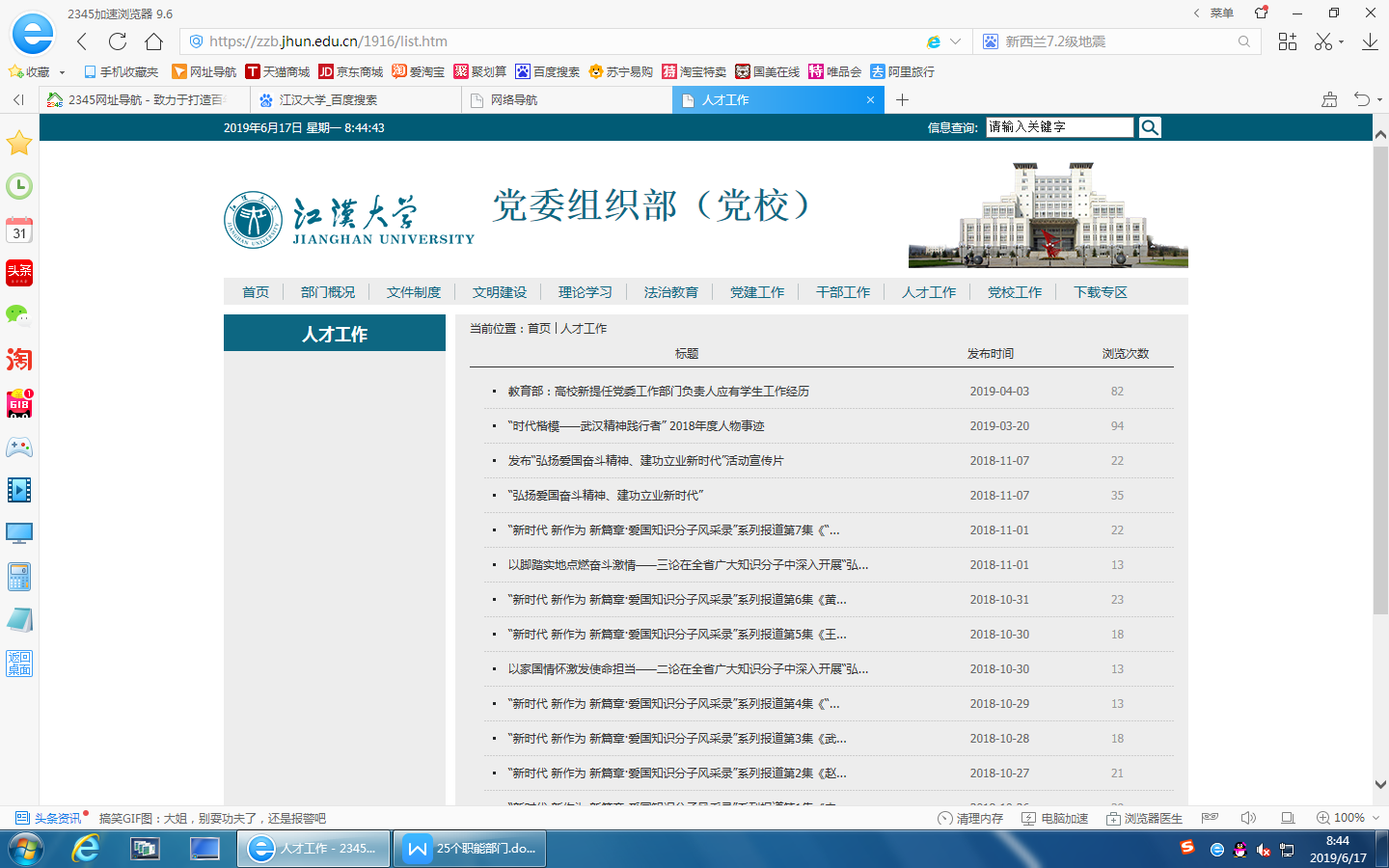 党委宣传部:欢迎大家检查党委统战部：“首页-学校概况-机构设置-党委统战部-政策法规”未更新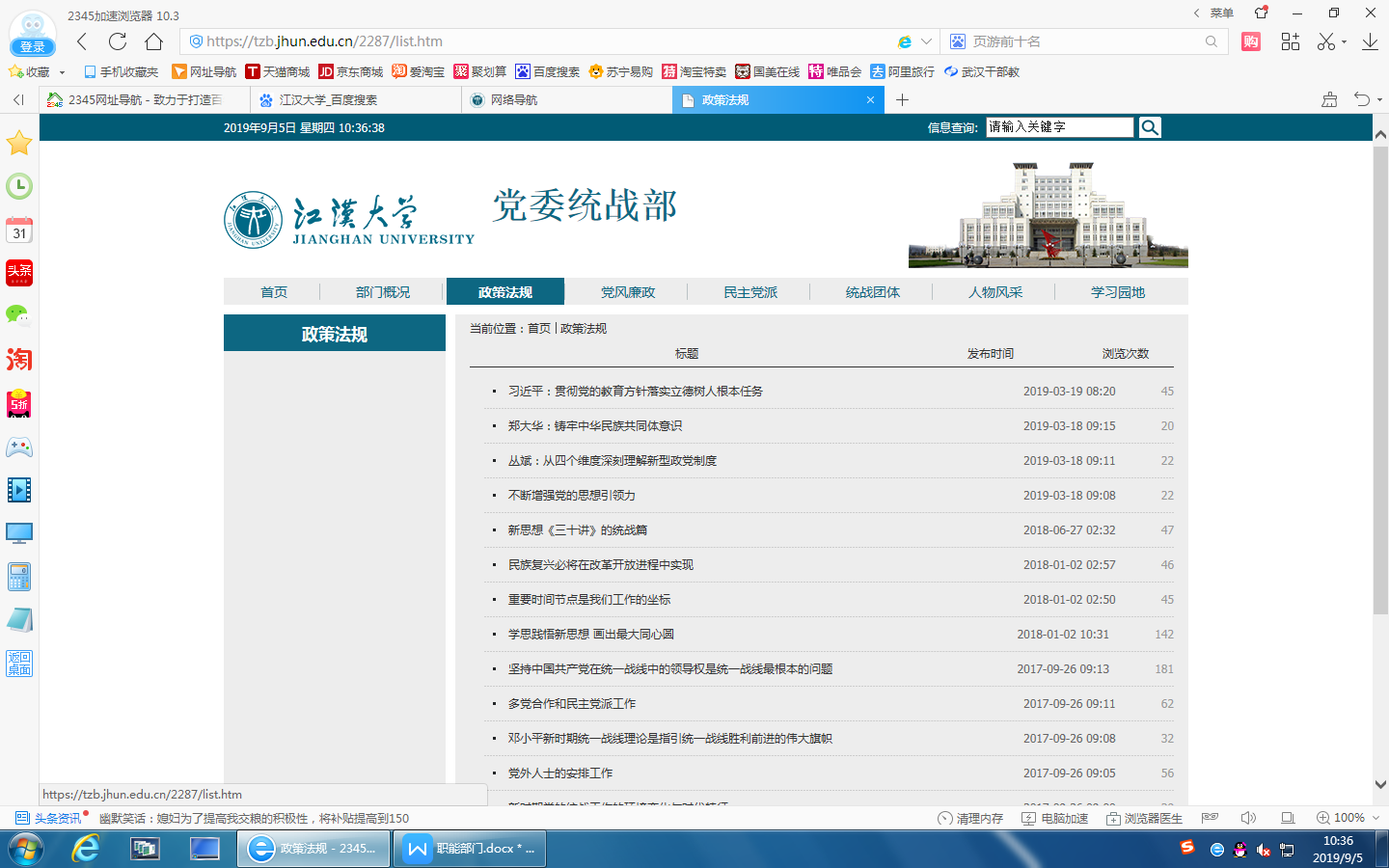 校工会：“首页-学校概况-机构设置-校工会-民主管理”长时间未更新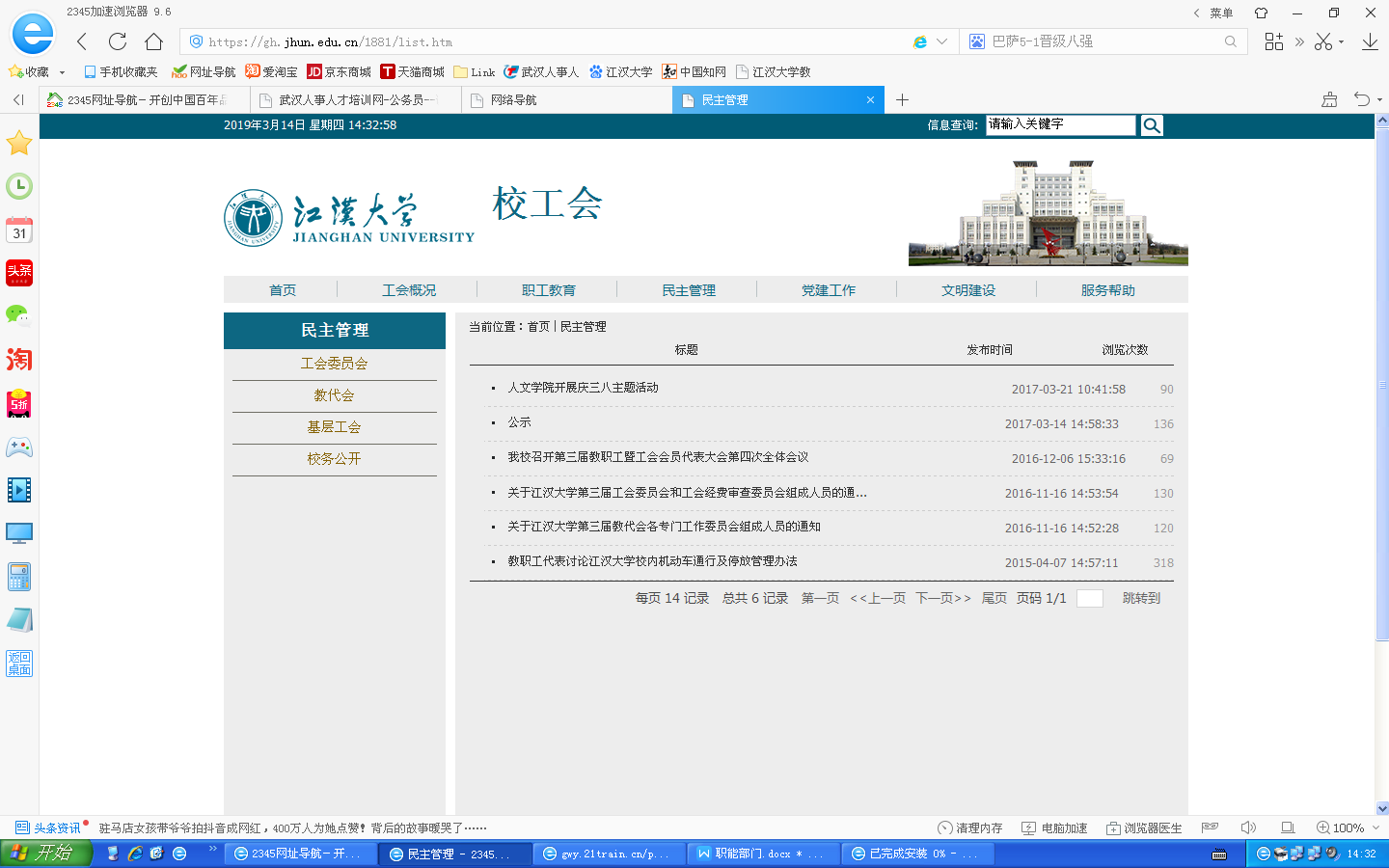 教务处：“首页-学校概况-机构设置-教务处-推荐栏目-服务专区-办事指南”长时间未更新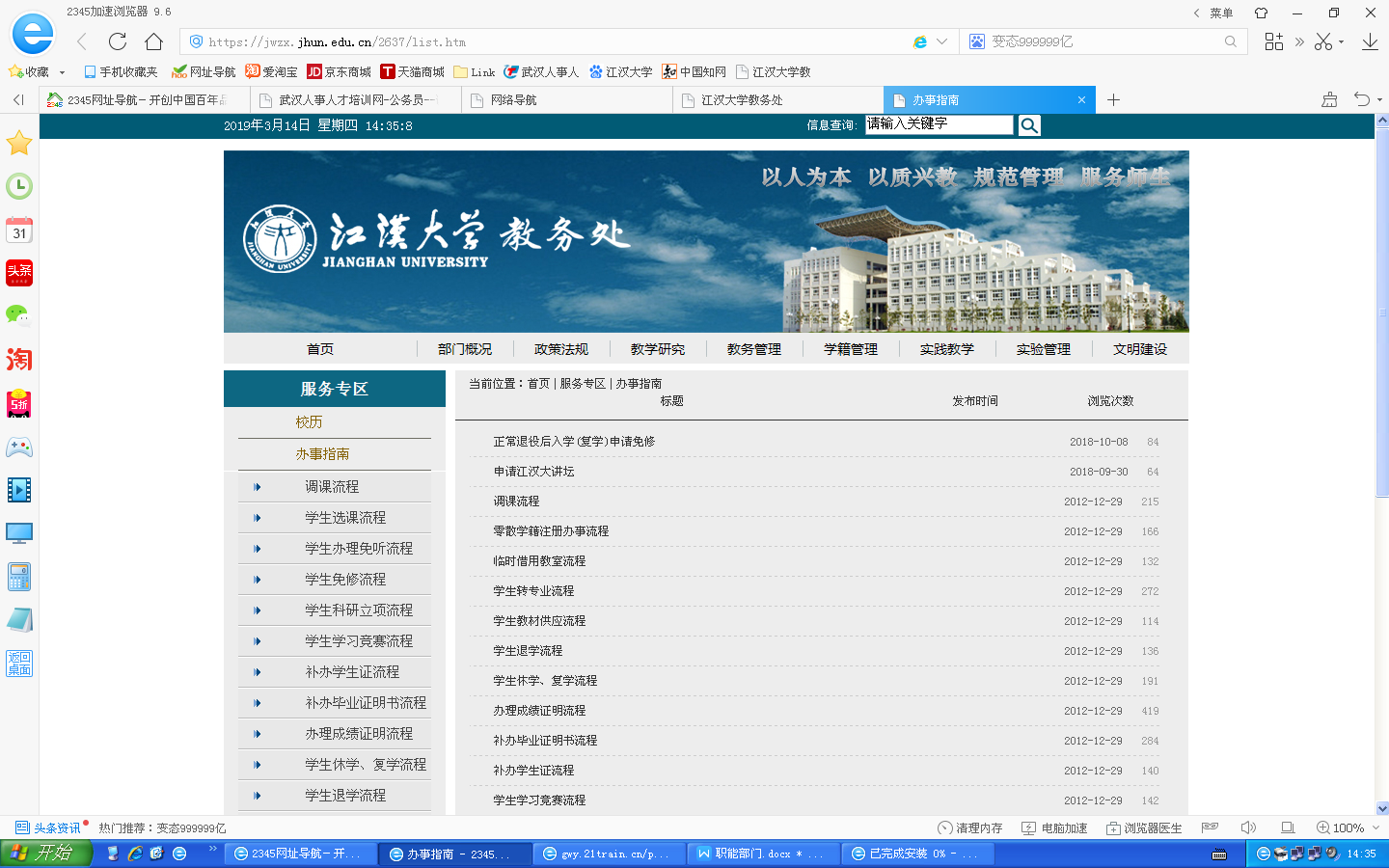 科学研究处（学术委员会秘书处）：“首页-学校概况-机构设置-科学研究处（学术委员会秘书处）-下载专区”长时间未更新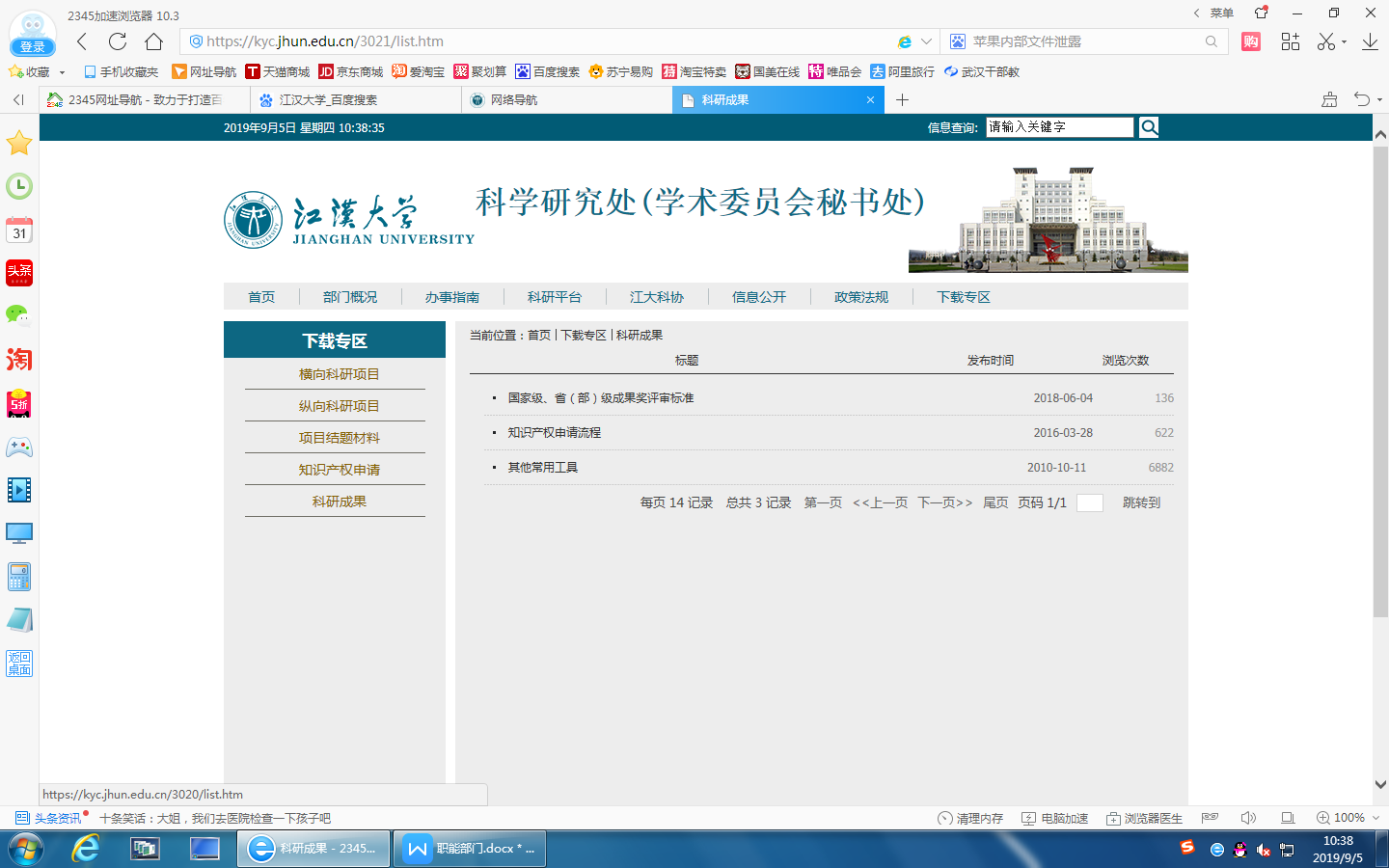 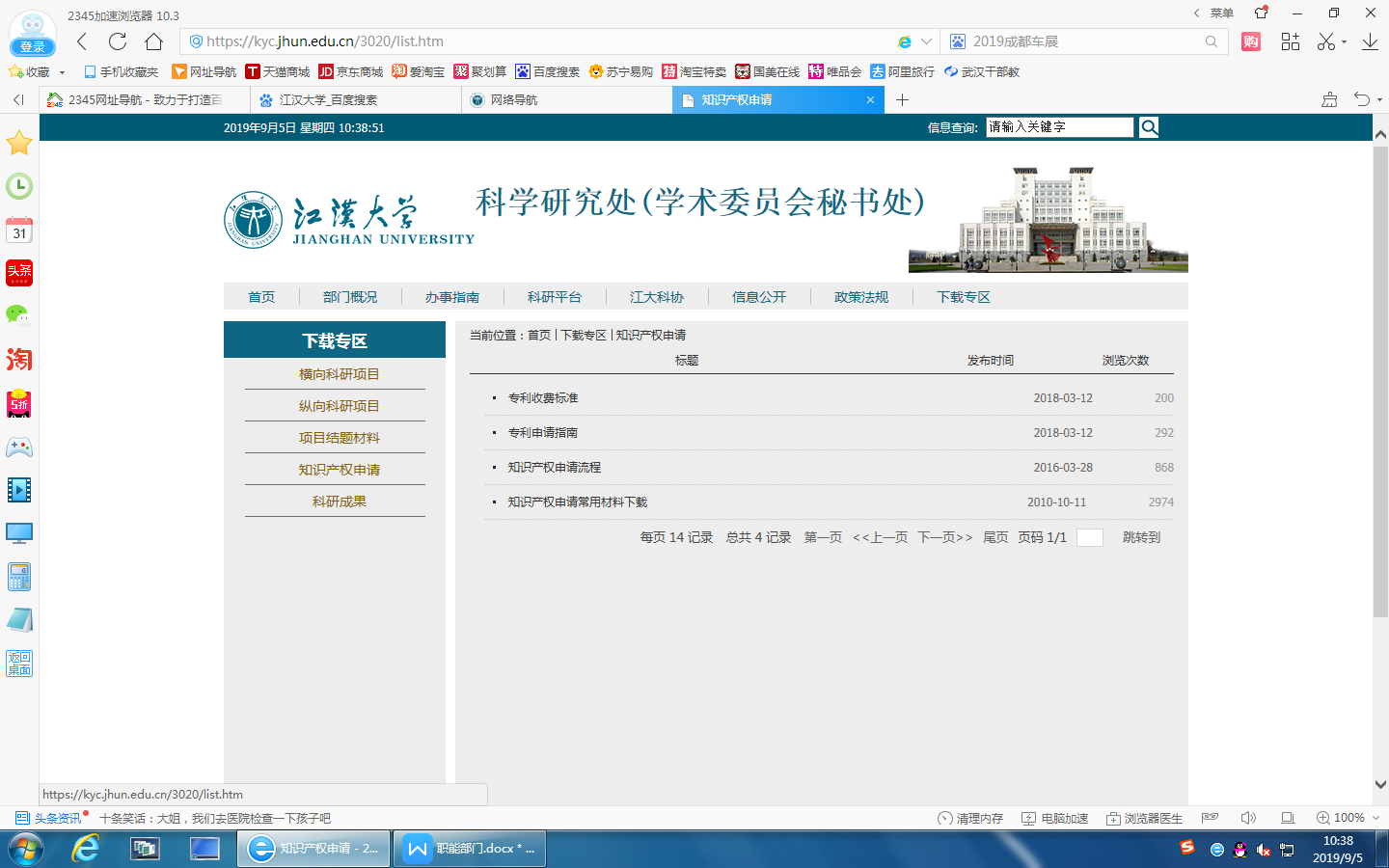 研究生处、学科建设办公室：“首页-学校概况-机构设置-研究生处、学科建设办公室-研究生教育”长时间未更新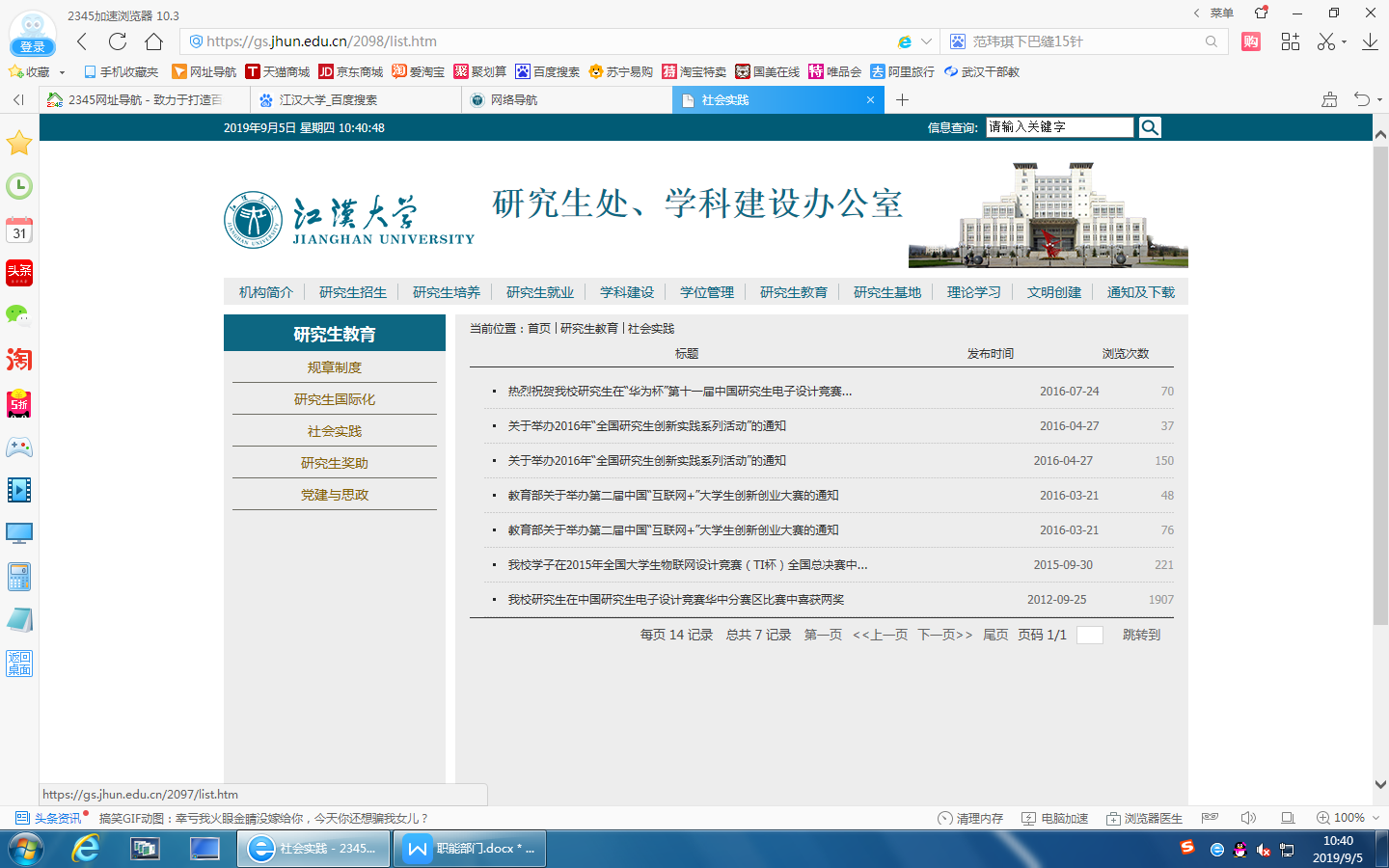 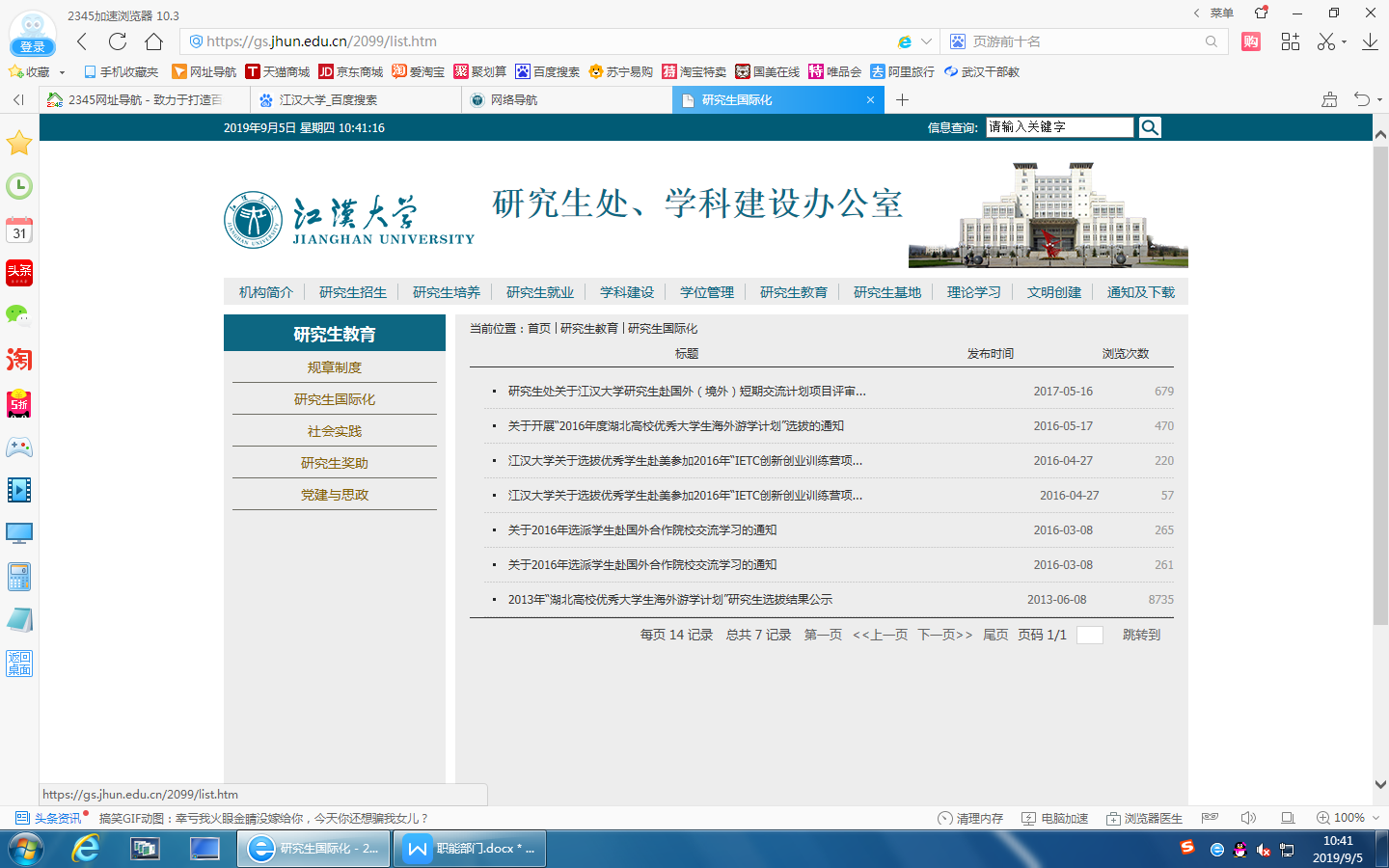 党委学工部、学生处、武装部、团委：“首页-学校概况-机构设置-党委学工部、学生处、武装部、团委-事务管理”多月未更新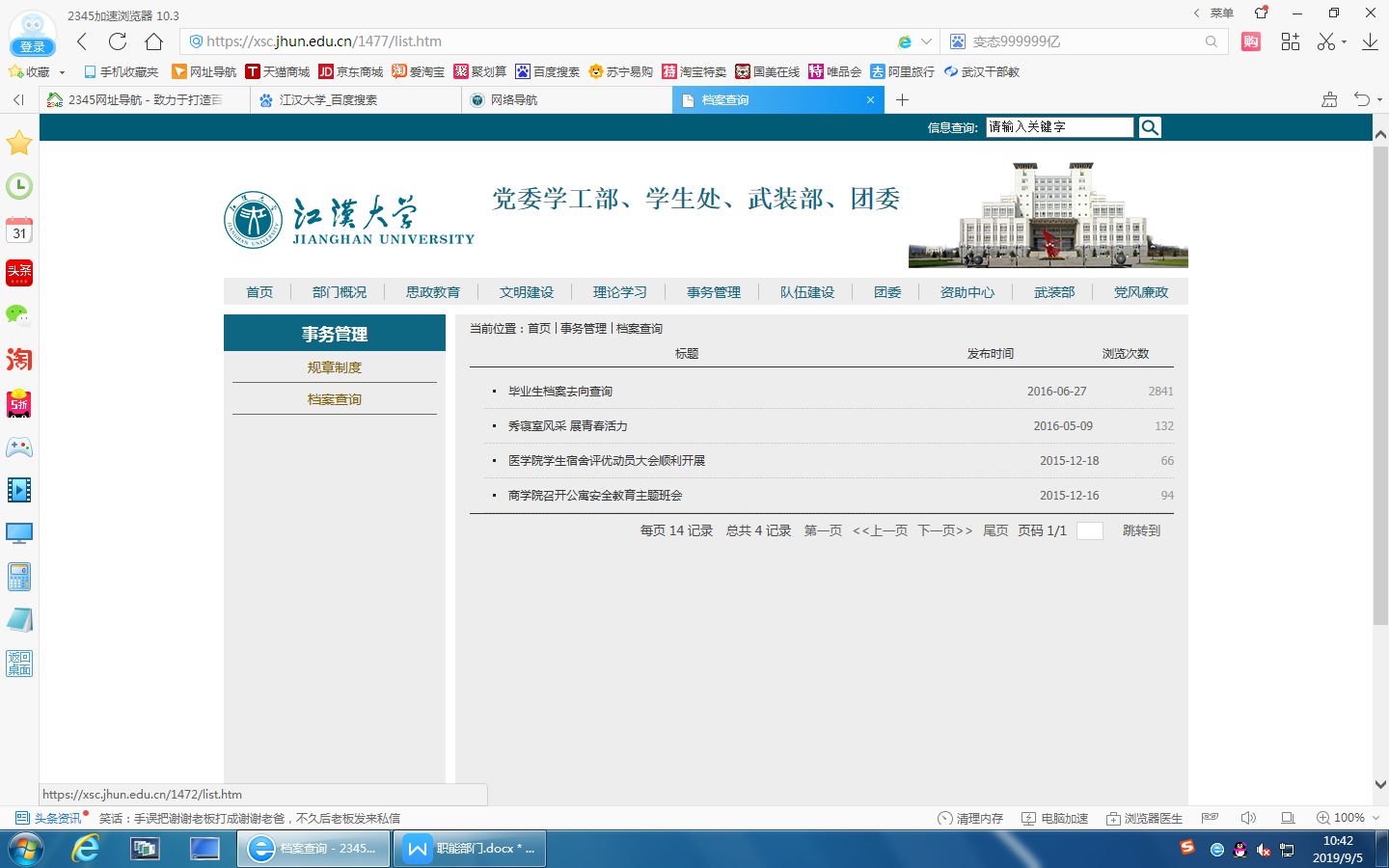 服务社会与发展规划处：“首页-学校概况-机构设置-服务社会与发展规划处-发展规划”长时间未更新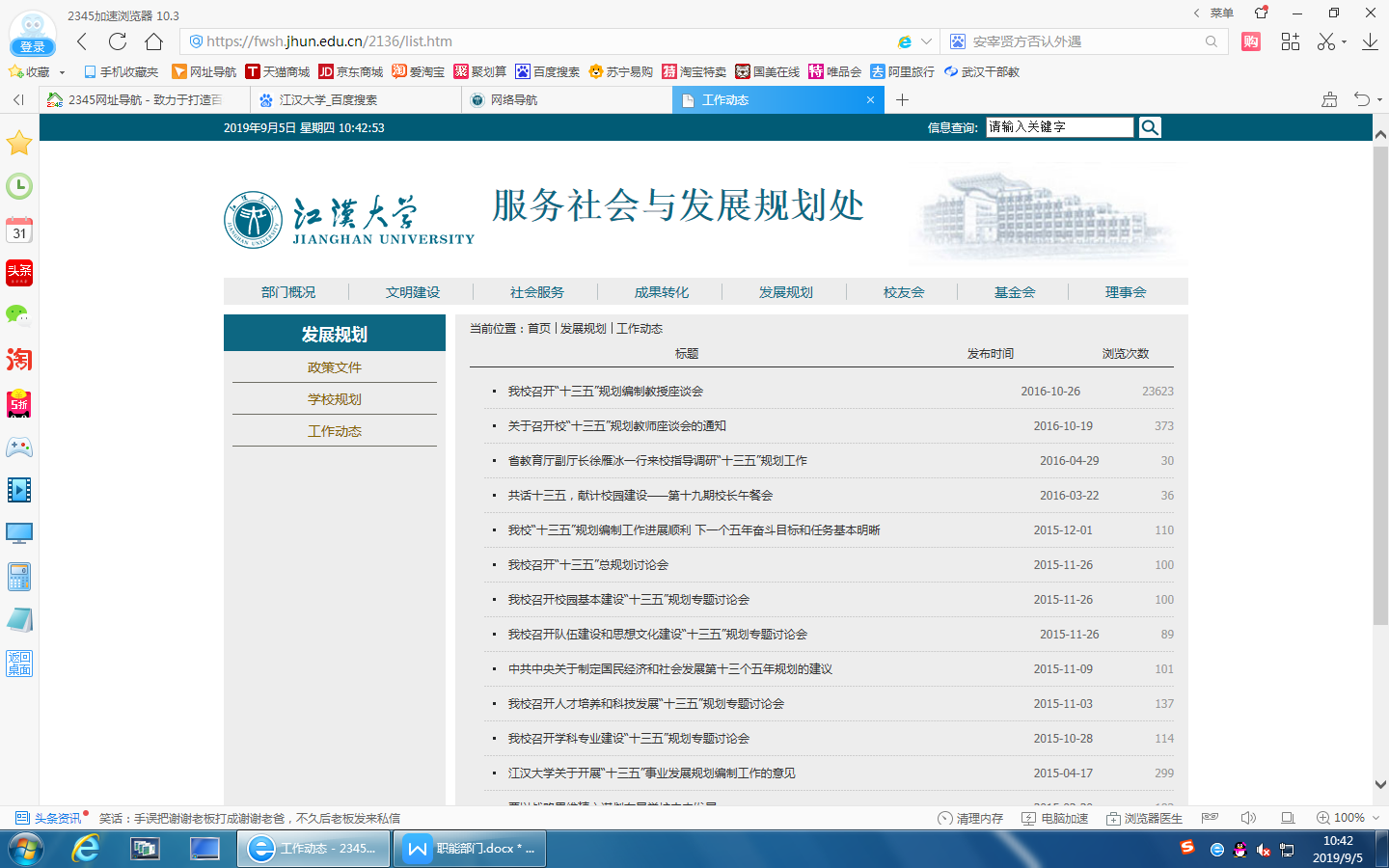 党委教师工作部、人事处 ：“首页-学校概况-机构设置-党委教师工作部、人事处-服务指南”长时间未更新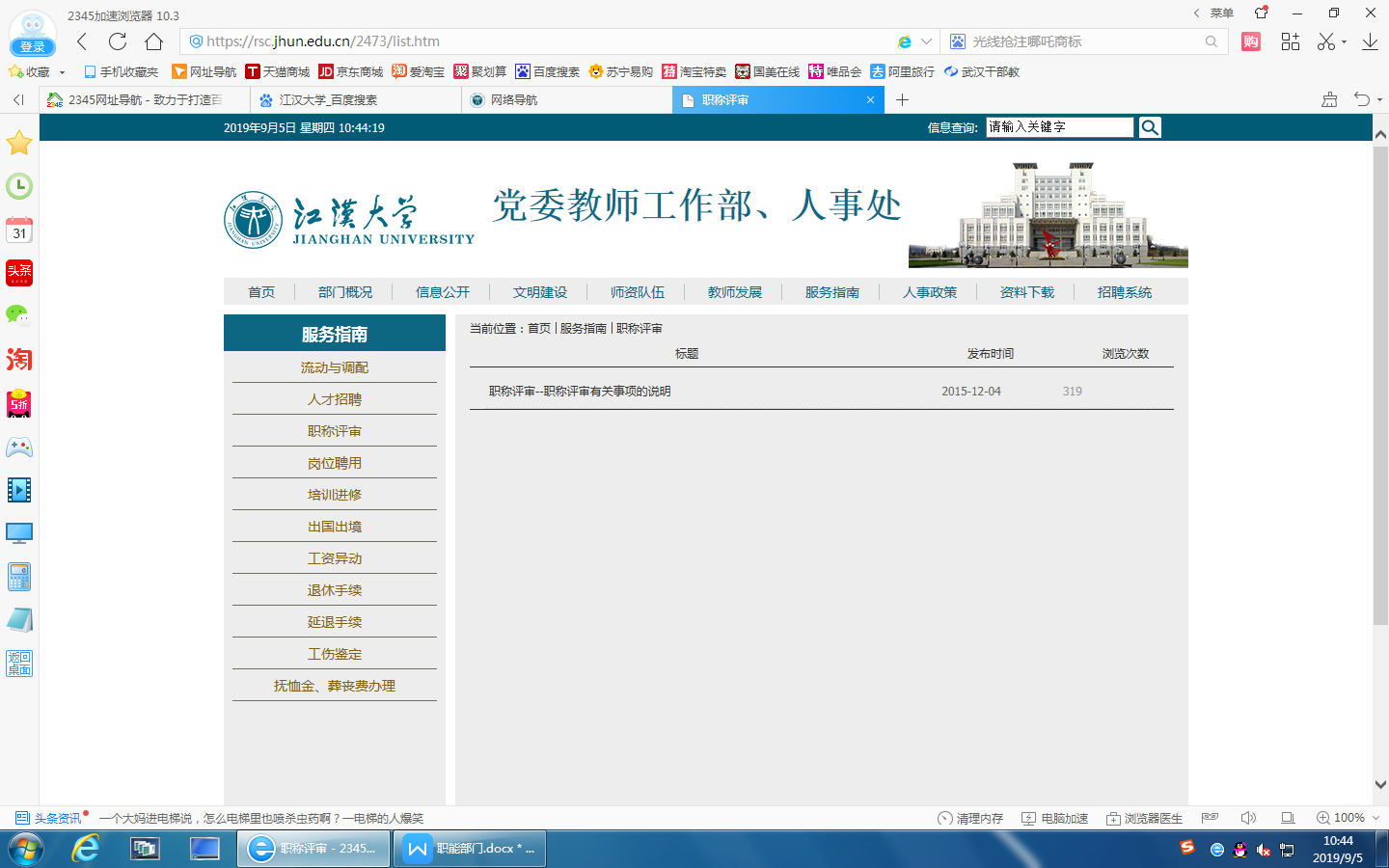 财务处：“首页-学校概况-机构设置-财务处-文明建设”长时间未更新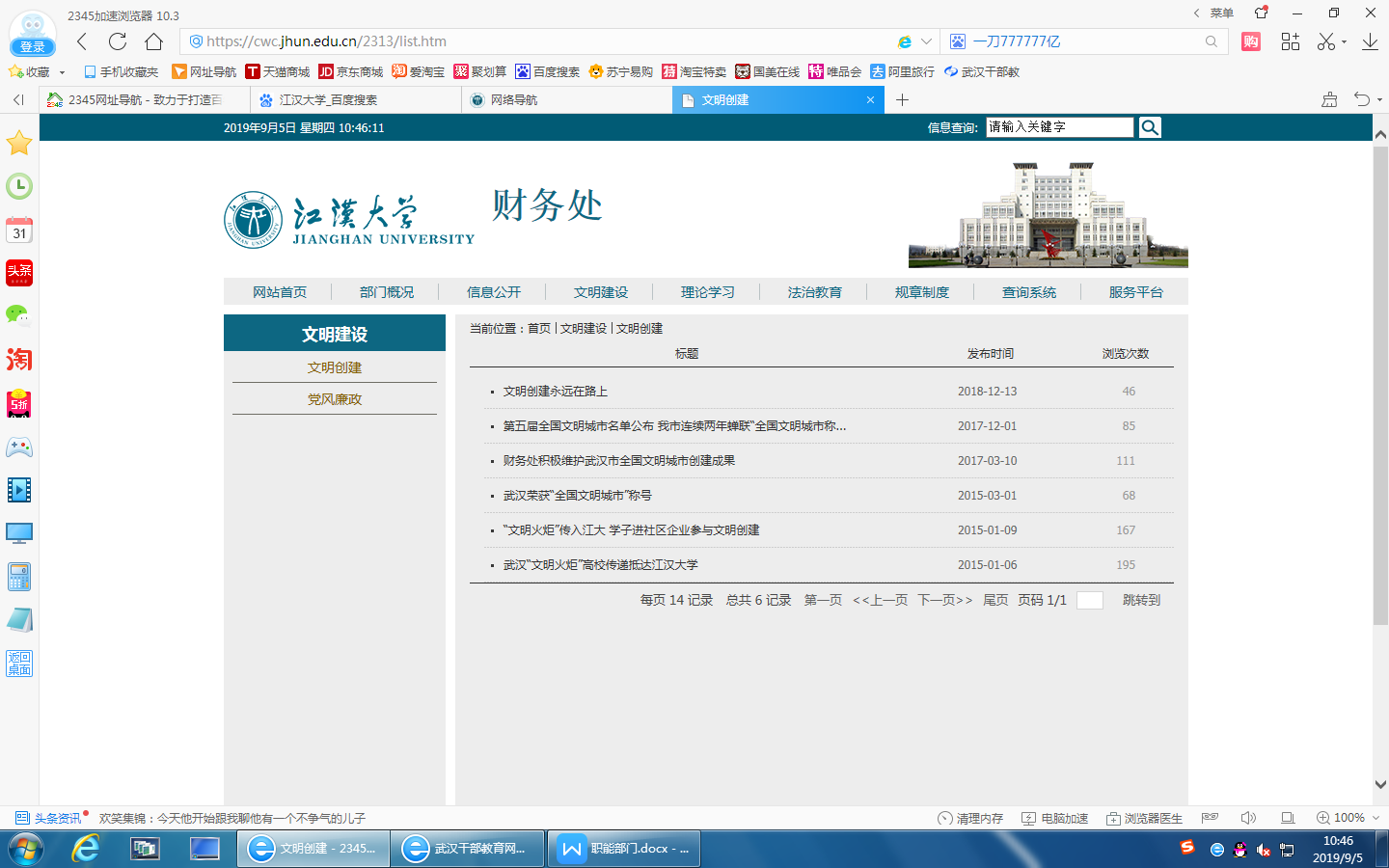 审计处：“首页-学校概况-机构设置-审计处-法规制度”未更新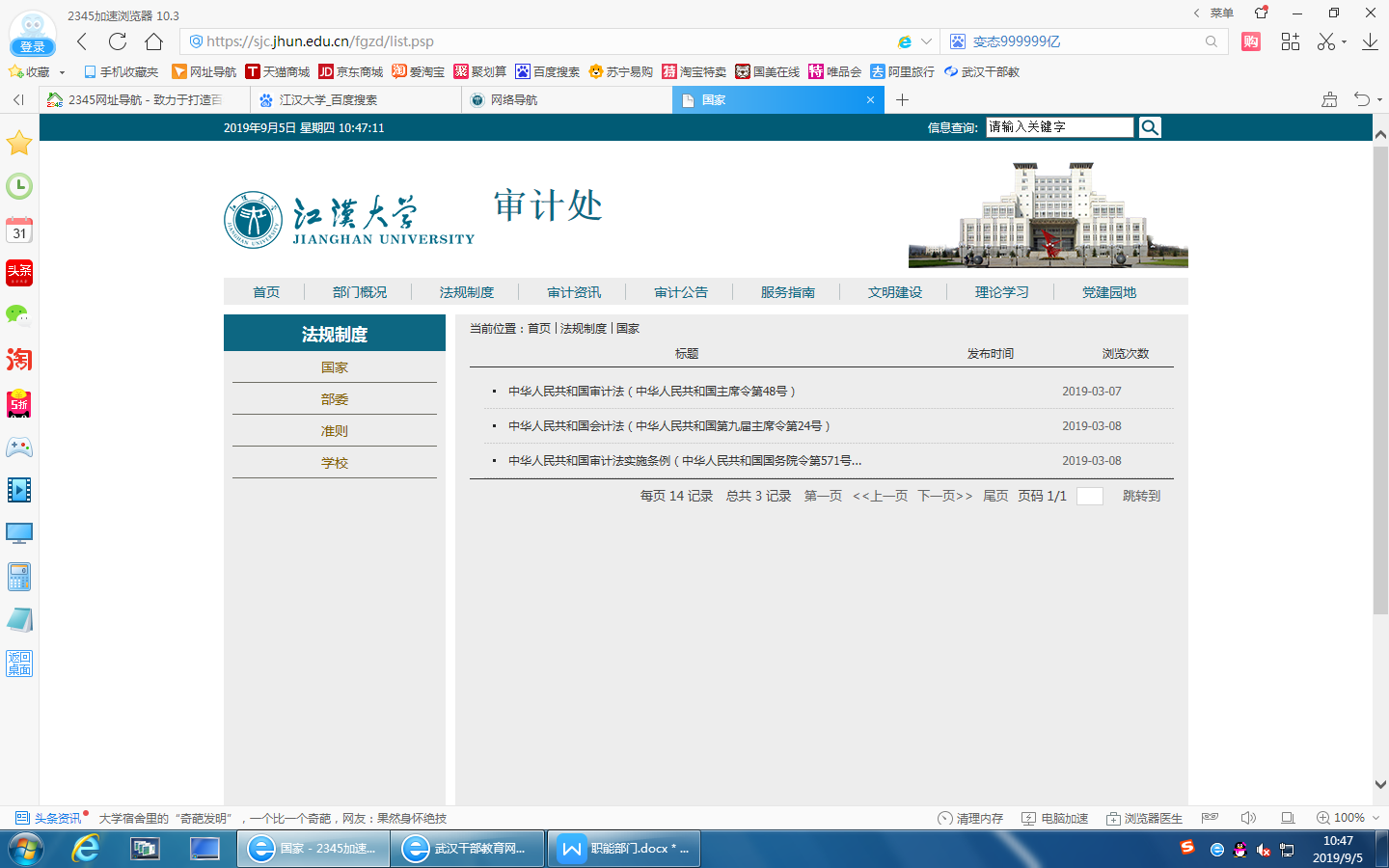 采购与招投标管理中心：“首页-学校概况-机构设置-采购与招投标管理中心-文明建设”多月未更新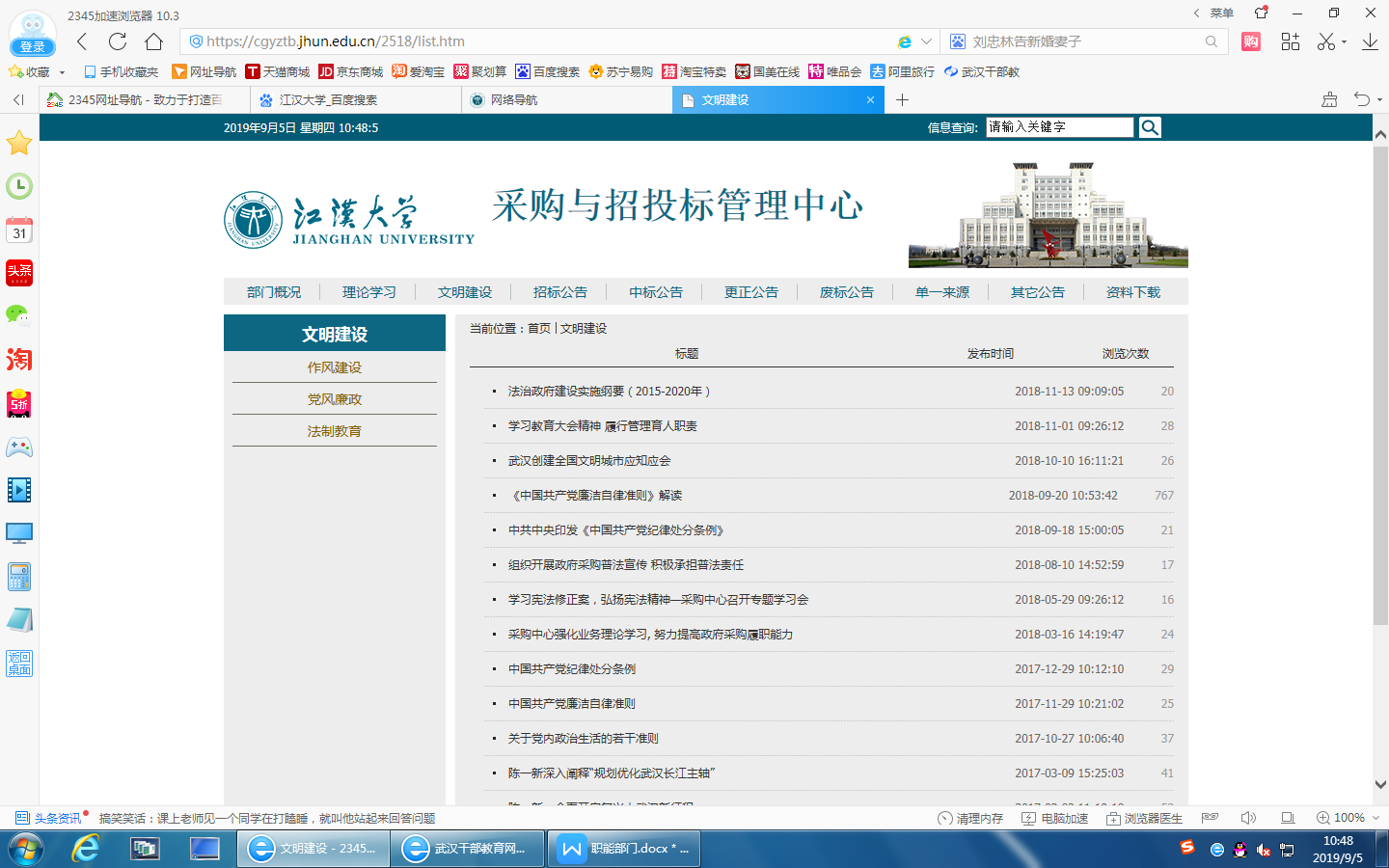 基建与后勤管理处：“首页-学校概况-机构设置-基建与后勤管理处-校园景观”长时间未更新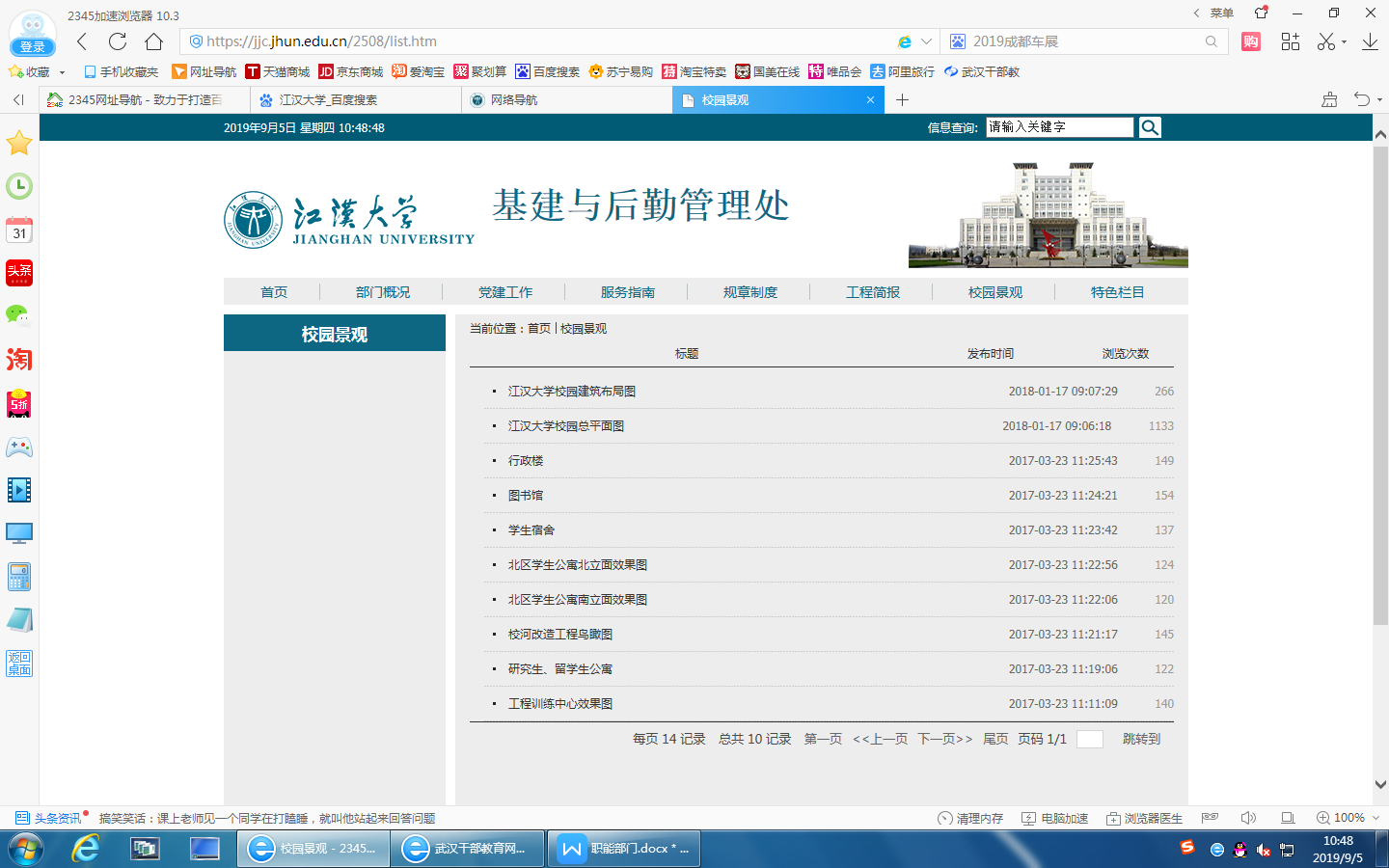 招生与就业指导处：“首页-学校概况-机构设置-招生与就业指导处-就业入口-常用下载” 长时间未更新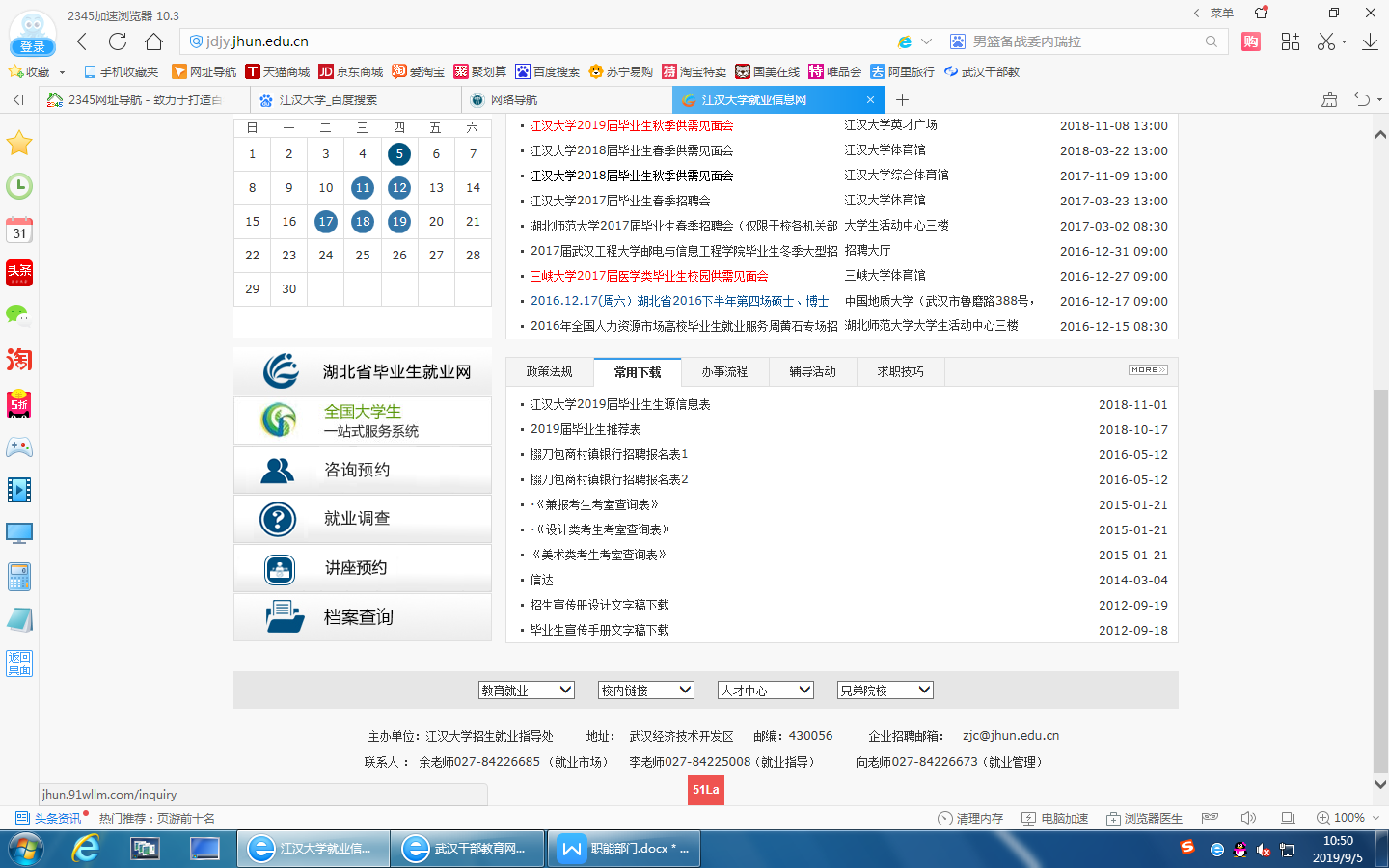 保卫处、保卫部：“首页-学校概况-机构设置-保卫处、保卫部-规章制度”长时间未更新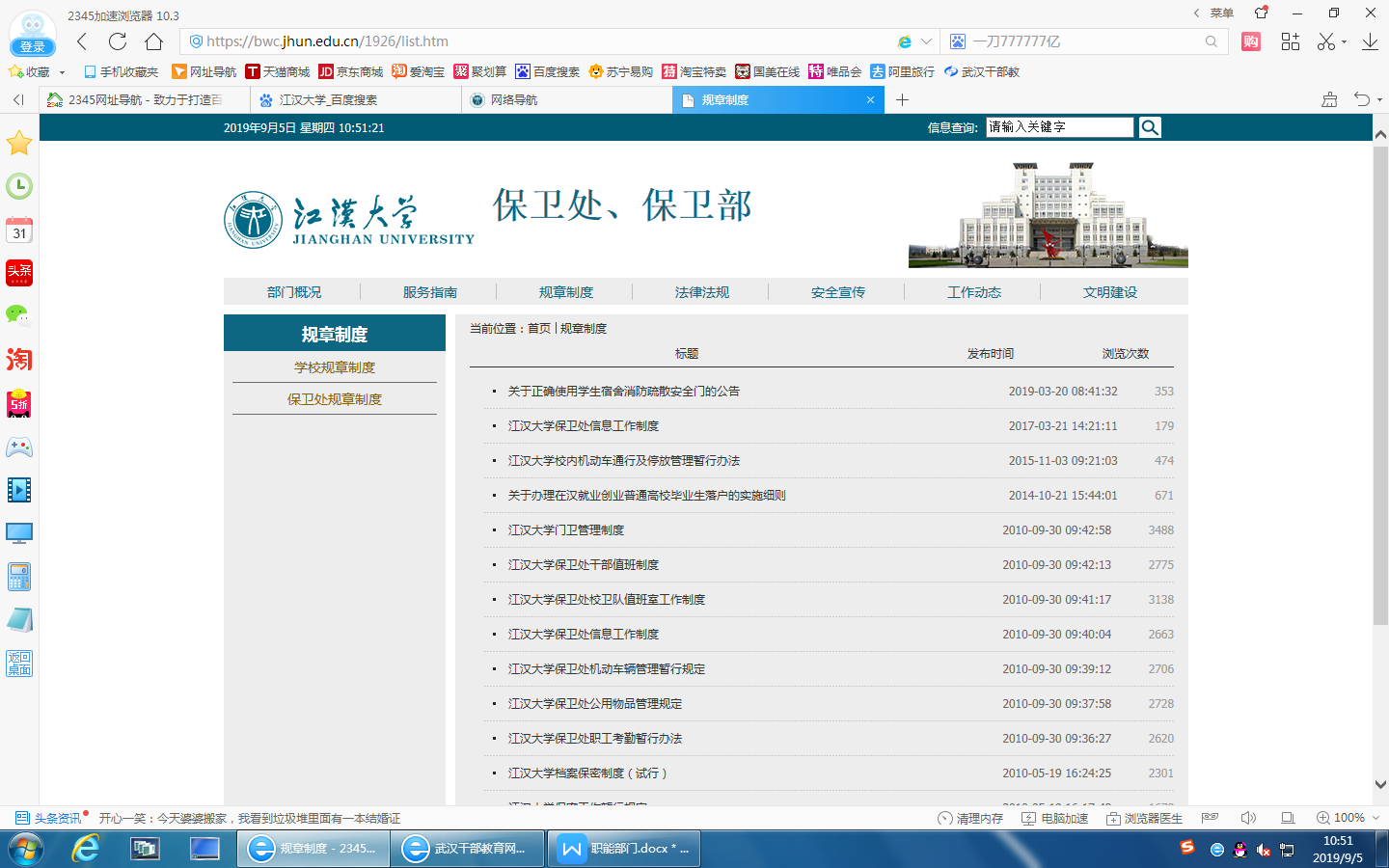 离退休工作处：“首页-学校概况-机构设置-离退休工作处-退休工作”长时间未更新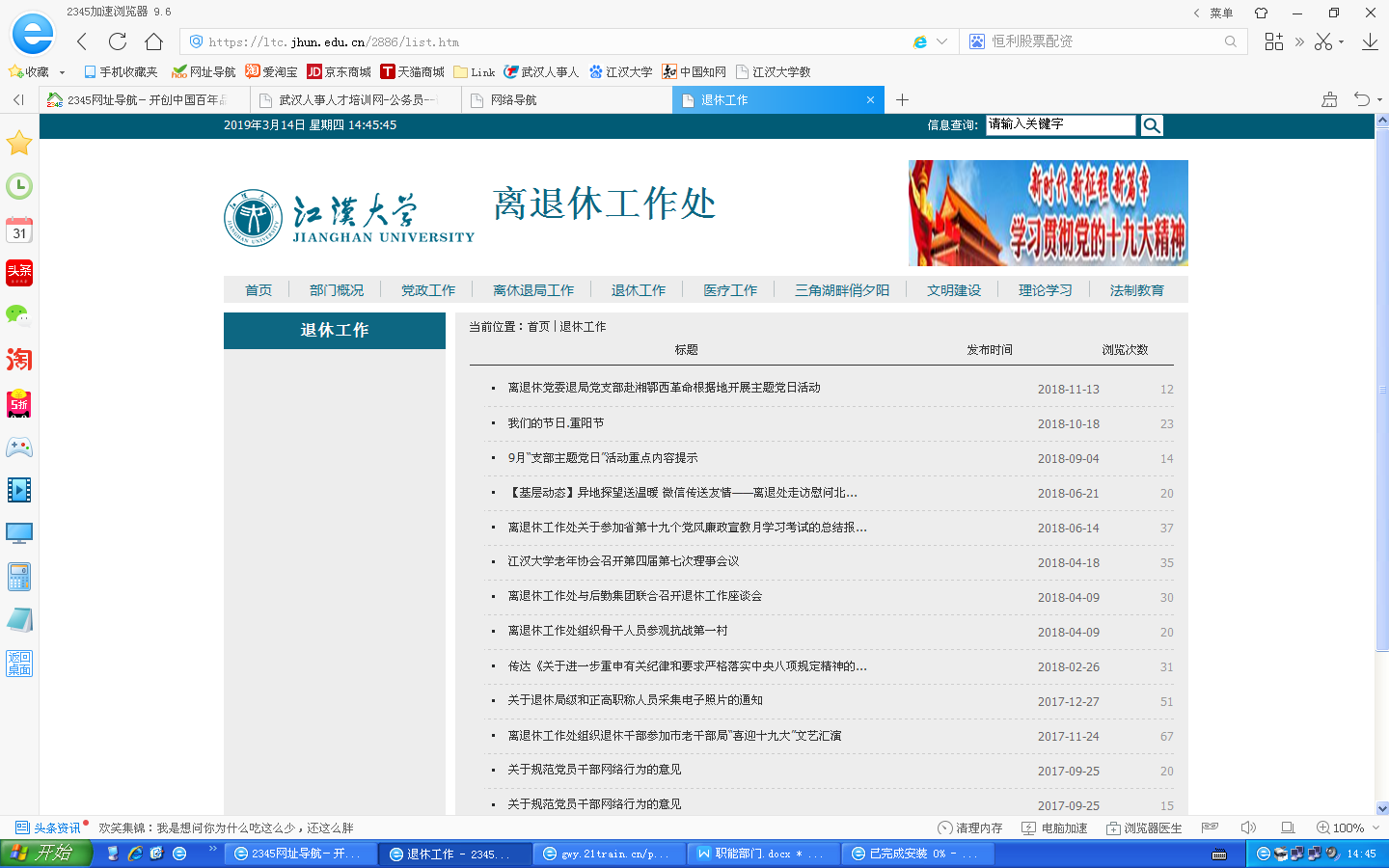 外事处、国际合作与交流中心：“首页-学校概况-机构设置-外事处、国际合作与交流中心-涉外办学长时间未更新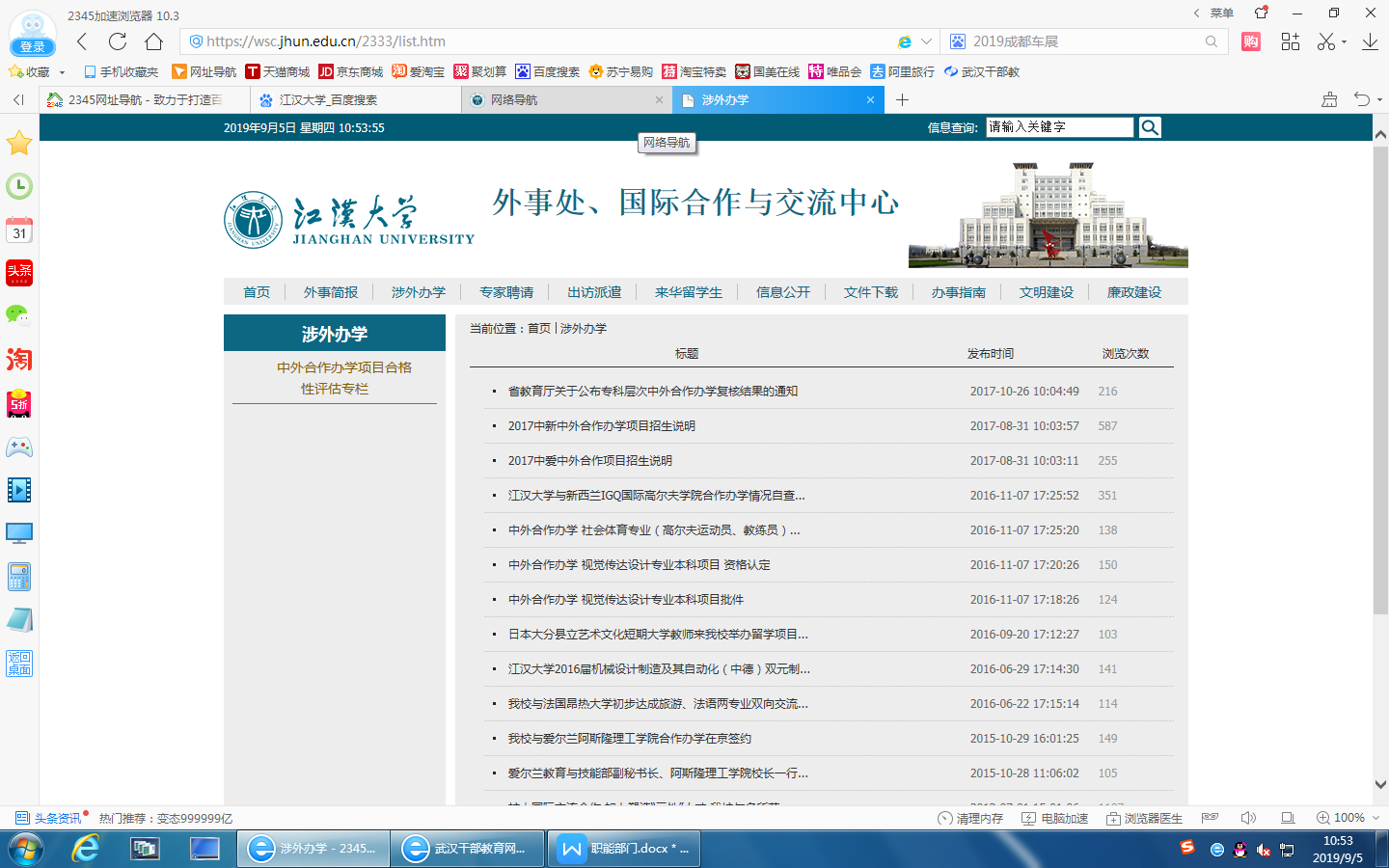 图书馆：“首页-学校概况-图书馆-新闻公告“未更新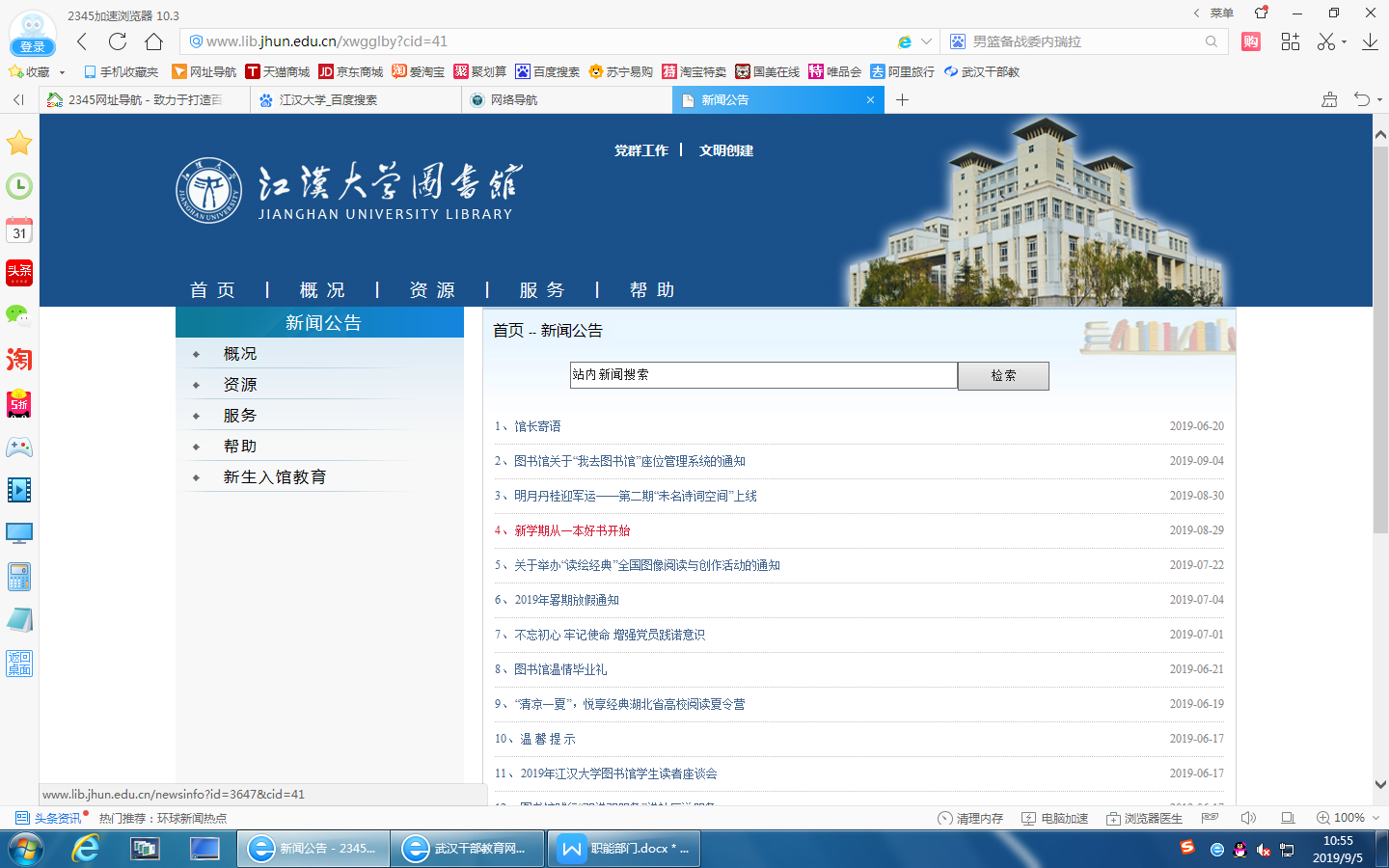 网络信息与教学设备管理中心：“首页-学校概况-机构设置-网络信息与教学设备管理中心-网站建设”长时间未更新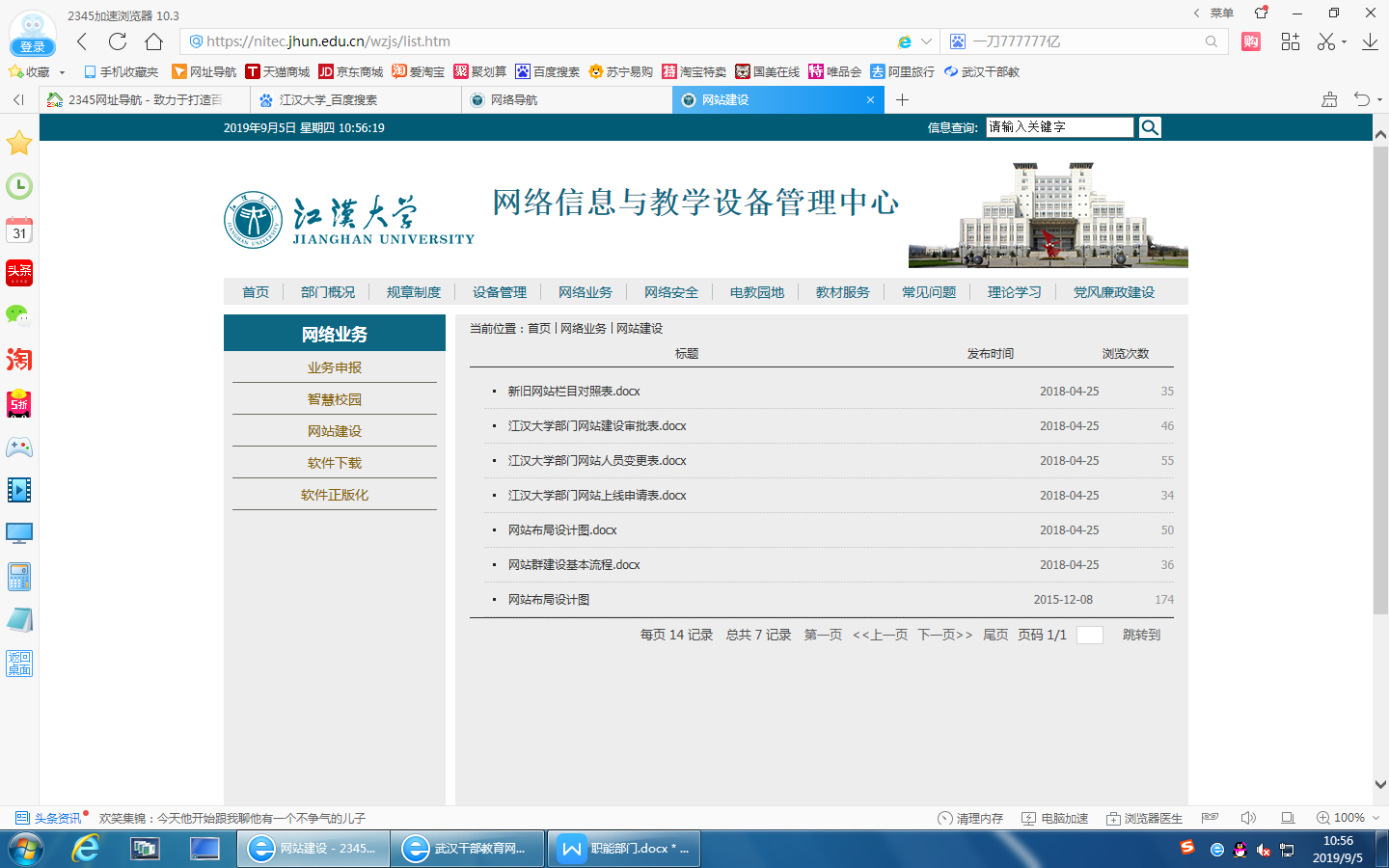 后勤服务保障中心（后勤集团）：
“首页-学校概况-机构设置-后勤服务保障中心（后勤集团）-学习动态-党的十九大专栏”长时间未更新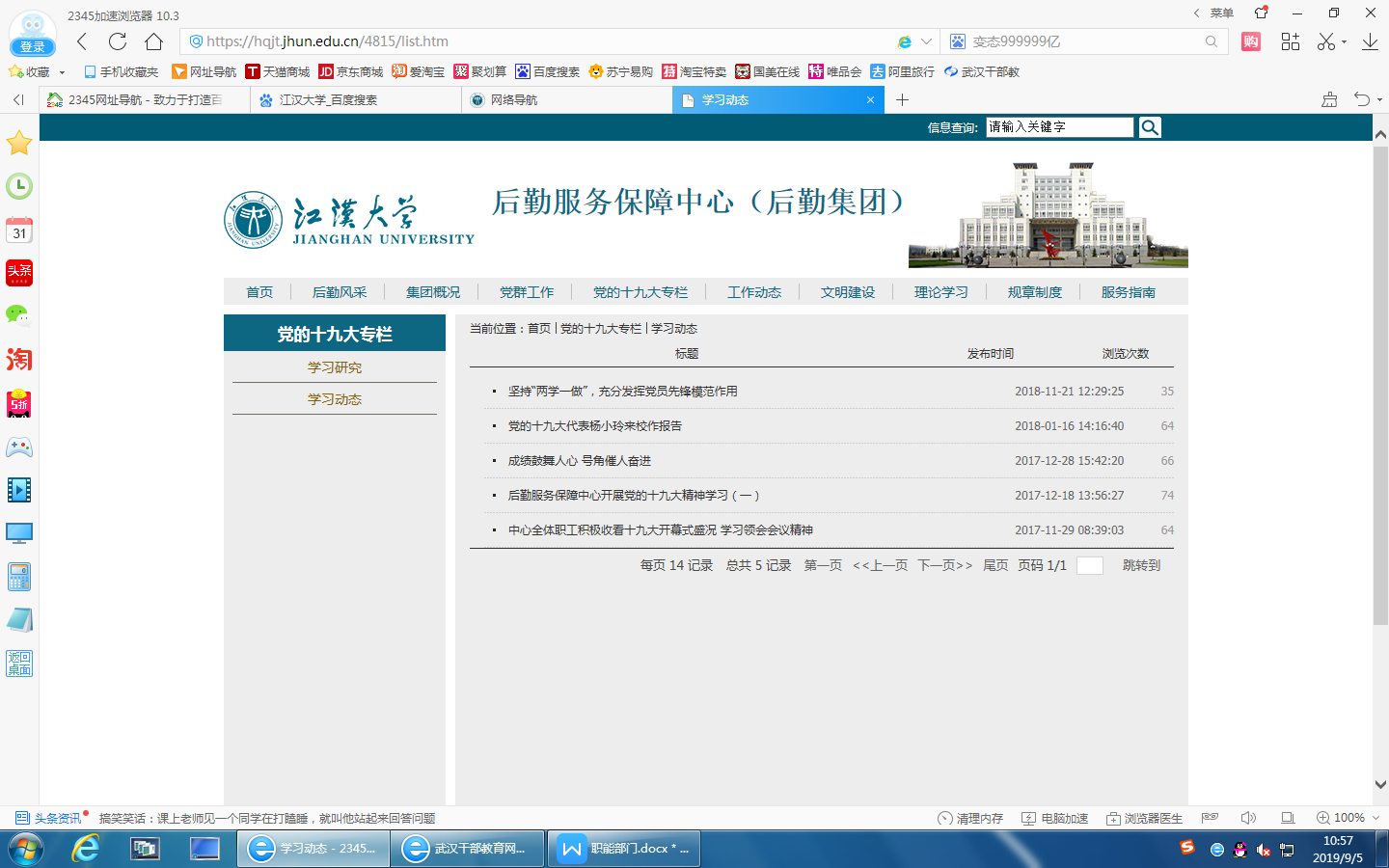 档案馆：“首页-学校概况-机构设置-档案馆-规章制度”长期未更新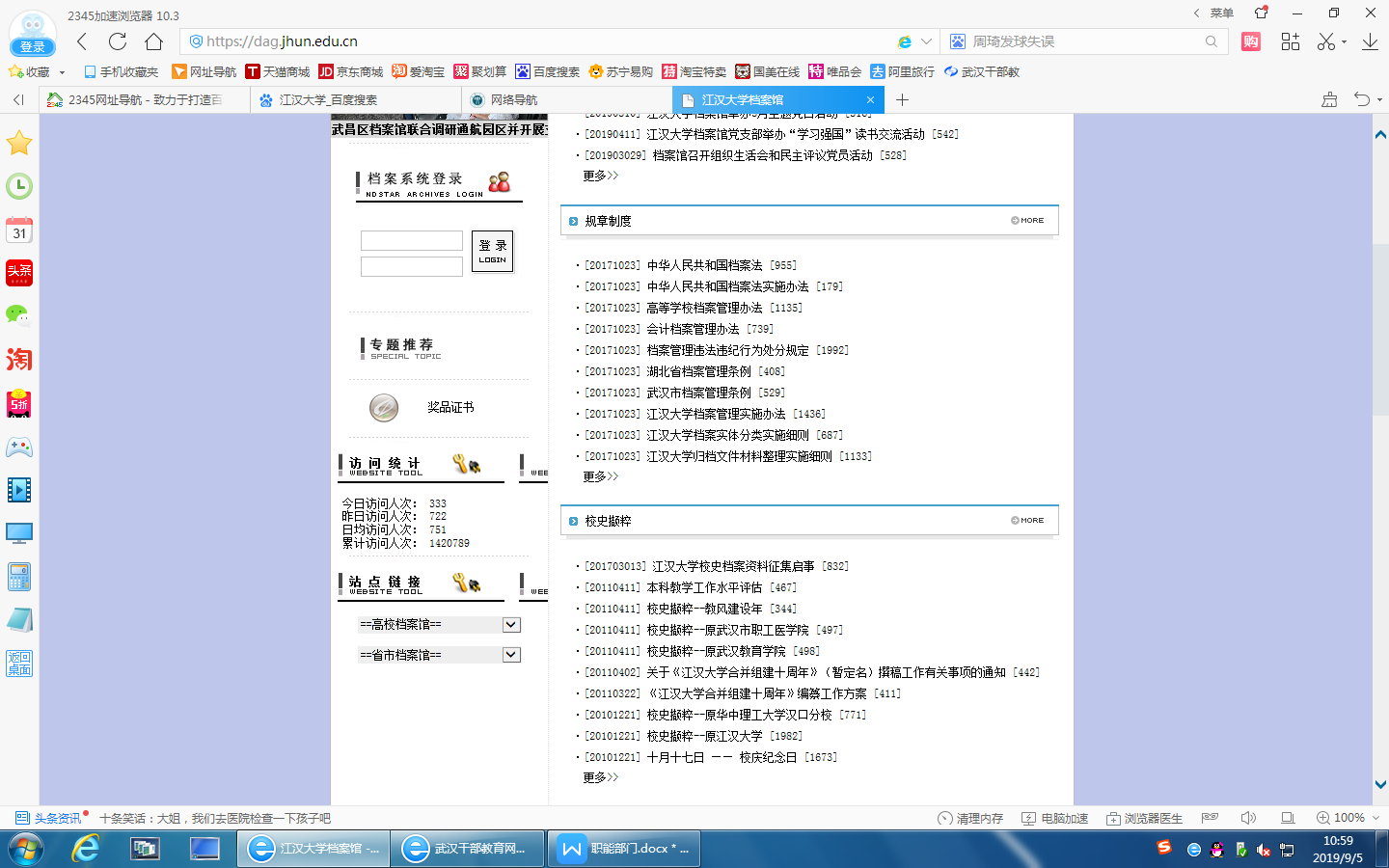 期刊社：“首页-网上办事-期刊社-规章制度” 长时间未更新URL:http://qks.jhun.edu.cn/CN/folder/folder11.shtml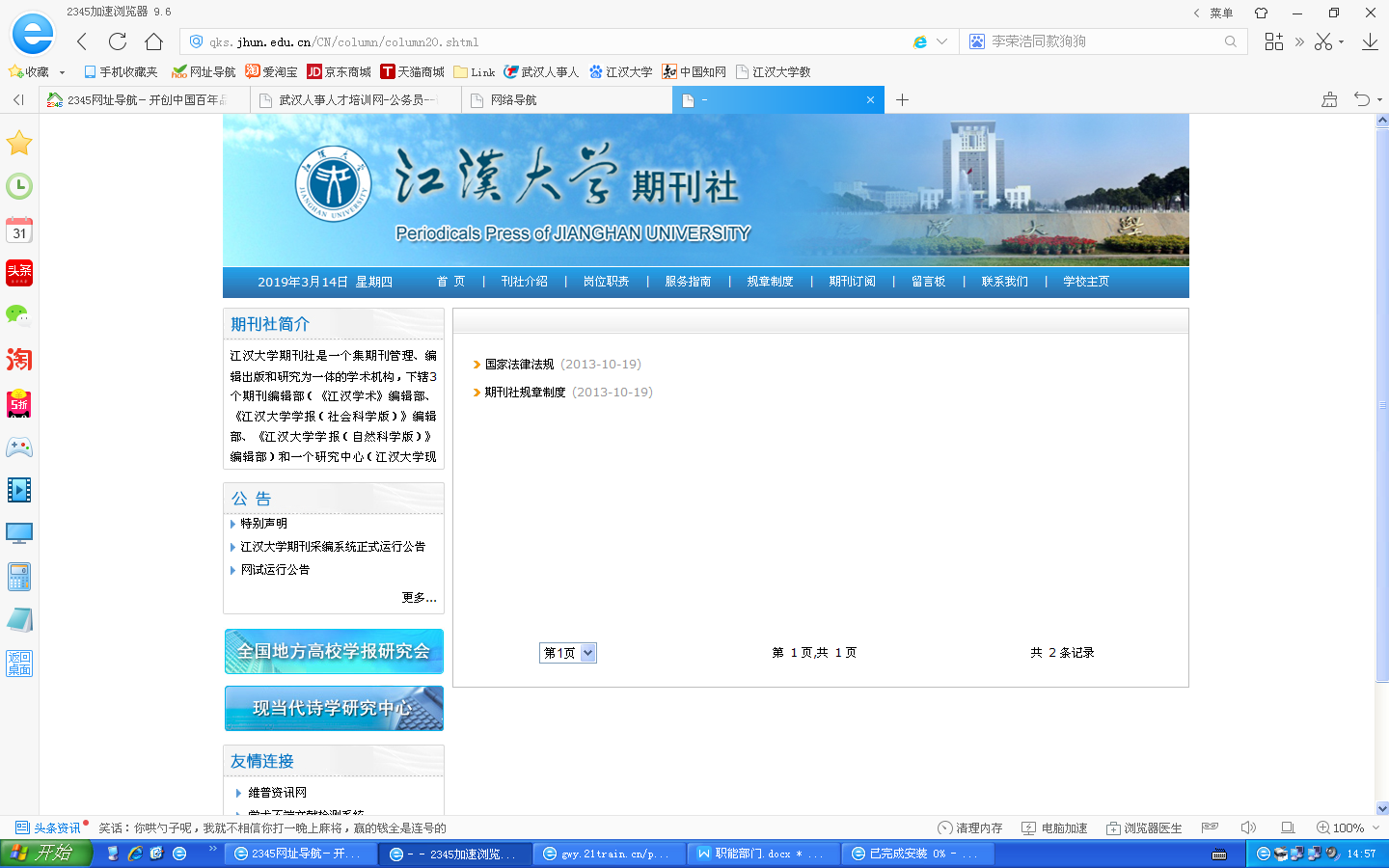 教学督导与评估中心：“首页-学校概况-机构设置-教学督导与评估中心-教学督导”未更新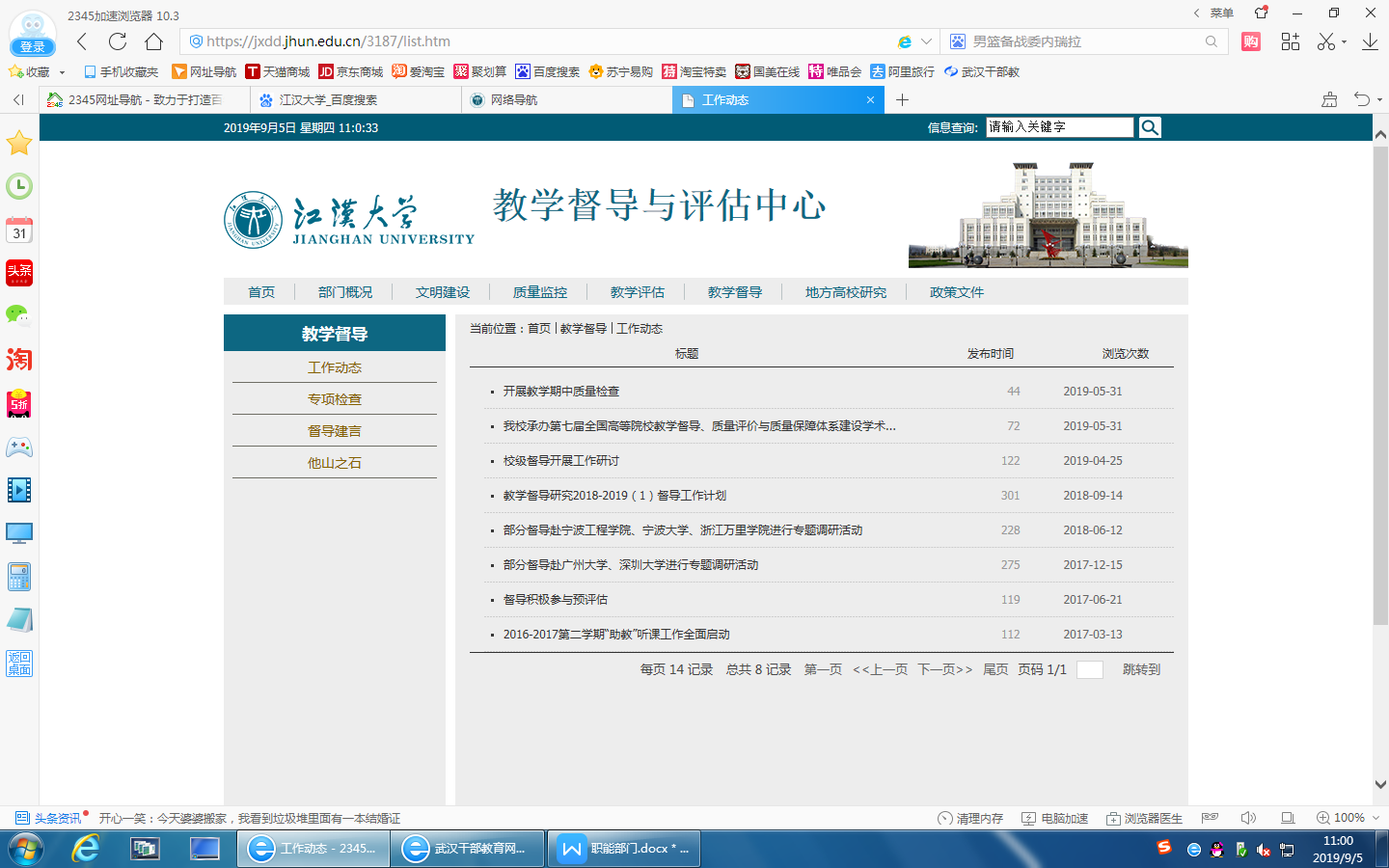 